Запись в Академию раннего развития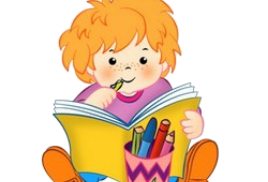 * ОбязательноНачало формыФИО ребенка *Дата рождения ребенка*Посещает ли Ваш ребенок детский сад (дошкольное отделение)? *Какой детский сад (дошкольное отделение) посещает Ваш ребенок? * (указать № д/с или № школы)ФИО родителя *Контактный телефон родителя*Контактный e-mail*